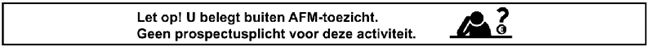 Belangrijkste informatie over de belegging [naam effect]van [naam aanbieder] 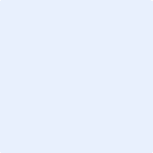 Dit document is opgesteld op 02-okt-2017Dit document helpt u de risico’s, de kosten, en het rendement van de belegging beter te begrijpen.Let op! Dit document en deze aanbieding zijn niet door de AFM getoetst.Wat wordt er aangeboden en door wie?De [Naam product] worden aangeboden door [Naam aanbieder of statutaire naam uitgevende instelling]. De aanbieder is Tevens de uitgevende instelling van de [naam product]. «indien van toepassing» [Dat is (statutaire naam uitgevende instelling) [van de certificaten]]. [De uitgevende instelling van de onderliggende aandelen is (naam uitgevende instelling van de onderliggende aandelen).]De uitgevende instelling [korte beschrijving van de hoofdactiviteit van de uitgevende instelling]De website van de aanbieder is [webadres] «indien van toepassing» [De website van de aanbieding is [webadres]Wat zijn de belangrijkste risico’s voor u als belegger?Over het algemeen geldt hoe hoger het aangeboden of verwachte rendement, hoe hoger het risico. Het aangeboden of verwachte rendement op de [(certificaten van) aandelen/participaties/obligatie’s etc.] is afhankelijk van de winst die [naam uitgevende instelling] maakt. De kans bestaat dat de winst lager is dan verwacht of dat er zelfs sprake is van verlies, waardoor u mogelijk minder rendement krijgt uitgekeerd of zelfs uw inleg of een deel daarvan verliest. De belangrijkste redenen waardoor [naam van de aanbieder/uitgevende instelling] mogelijk niet in staat is het aangeboden of verwachte rendement of zelfs uw inleg uit te keren, zijn:[korte beschrijving van de drie belangrijkste risico’s voor de uitgevende instelling………]«indien van toepassing» De [(certificaten van) aandelen/participaties/obligaties/etc.] zijn niet verhandelbaar op een beurs of platform en daardoor beperkt verhandelbaar. Dat betekent dat er mogelijk geen koper is voor uw [(certificaat van) aandeel/participatie/obligatie/etc.] als u tussentijds van uw belegging af wilt. U loopt dan dus het risico dat u niet op het door u gewenste moment uw geld terug kan krijgen en uw belegging langer aan moet houden [«indien de effecten niet tegen een vaststaande prijs verhandelbaar zijn » of uw [(certificaat van) aandeel/participatie/obligatie/etc.] voor een lagere prijs moet verkopen].«indien van toepassing» De [(certificaten van) aandelen/participaties/obligaties/etc.] zijn verhandelbaar op [naam/aanduiding beurs/platform]. Desondanks kan het zijn dat er op bepaald moment geen koper is voor uw [(certificaat van) aandeel/participatie/obligatie/etc.] als u tussentijds van uw belegging af wilt. U loopt daarmee het risico dat u niet op het door u gewenste moment uw geld terug kan krijgen en uw belegging langer aan moet houden [«indien de effecten niet tegen een vaststaande prijs verhandelbaar zijn » of uw [(certificaat van) aandeel/participatie/obligatie/etc.] voor een lagere prijs moet verkopen].Er bestaan ook andere belangrijke risico’s. Meer informatie over deze risico’s vindt u in dit document onder het kopje “Nadere informatie over de risico’s” op pagina […].Wat is de doelgroep van deze belegging?De [naam product] worden aangeboden aan […]De [naam product] zijn geschikt voor beleggers die […]De [naam product] zijn niet geschikt voor beleggers die […]Wat voor belegging is dit?U belegt in een [(certificaat van) aandeel/participatie/obligatie]/anders, namelijk]De nominale waarde van de [(certificaten van) aandelen/participaties/obligaties]/etc.] is [nominale waarde vermelden].De intrinsieke waarde van de [(certificaten van) aandelen/participaties/obligaties]/etc.] is [intrinsieke waarde vermelden].De prijs van de [(certificaten van) aandelen/participaties/obligaties]/etc.] is [prijs vermelden].Deelname is mogelijk vanaf [minimaal bedrag en/of aantal effecten vermelden].De datum van uitgifte van de [(certificaten van) aandelen/participaties/obligaties]/etc.] is [datum].De looptijd van de [(certificaten van) aandelen/participaties/obligaties]/etc.] is [hier wordt looptijd vermeld].«indien aandelen (of vergelijkbaar)» Het verwachte rendement per jaar is [vermelding van het verwachte rendement op jaarbasis].«indien obligaties» De rente op de obligaties is [vermelding van de rente op jaarbasis] per jaar. De obligaties kennen [geen/een] bonusrente.Meer informatie over het rendement vindt u in dit document onder het kopje “Nadere informatie over het rendement” op pagina […]. Wat zijn de kosten voor u als belegger?Over uw inleg betaalt u [geen emissiekosten/ %emissiekosten] of Bovenop uw inleg betaalt u […euro] aan emissiekosten [per (certificaat van) aandeel/participatie/obligatie/etc.].Bij verkoop van uw [(certificaat van) aandeel/participatie/obligatie/etc.] betaalt u [geen/…%/…euro/ aan] kosten. Waar wordt uw inleg voor gebruikt?Van elke euro van uw inleg wordt […euro] gebruikt om kosten af te dekken. [… euro] wordt geïnvesteerd in [aanduiding waarin wordt geïnvesteerd.]Uw inleg behoort tot het vermogen van [naam instelling]Meer informatie over het gebruik van de inleg kunt u vinden onder het kopje “Nadere informatie over de besteding van de opbrengst” op pagina […].Nadere informatie over de beleggingIn dit onderdeel van het document vindt u nadere informatie over de aanbieding en de aanbieder. Hiermee krijgt u meer inzicht in de specifieke risico’s, de kosten, en het rendement van de aanbieding. Let op! Dit document en deze aanbieding zijn niet door de AFM getoetst.<<indien van toepassing>>Nadere informatie over de aanbiederDe aanbieder is tevens de uitgevende instelling van de [(certificaten van) aandelen/participaties/obligaties/etc].De uitgevende instelling is een [rechtsvorm], opgericht op [datum] en gevestigd in [(statutaire) vestigingsplaats] <<indien van toepassing>> [onder het KvK-nummer […]]. Het adres van de uitgevende instelling is [straat+nummer, plaats, land indien anders dan Nederland]. De website van de uitgevende instelling is [webadres].Contactpersoon: [naam contactpersoon, e-mailadres en telefoonnummer]De uitgevende instelling wordt [bestuurd/beheerd] door [naam/namen van de bestuurders/beheerders] <<indien van toepassing: Indien rechtspersoon>> [naam van de rechtspersoon en namen van de natuurlijke personen] <<Indien van toepassing>>De enig aandeelhouder van de uitgevende instelling is [naam enig aandeelhouder ] <<indien van toepassing: Indien rechtspersoon>> [naam van de rechtspersoon en naam/namen van de natuurlijke personen]Dit zijn de belangrijkste activiteiten van de uitgevende instelling: [beschrijving van de belangrijkste activiteiten]<<indien van toepassing>> De aanbieder is niet de uitgevende instelling van de [(certificaten van) aandelen/participaties/obligaties/etc]. [aanduiding van de relatie tussen de aanbieder en de uitgevende instelling] Er is geen financiële relatie tussen de aanbieder en de uitgevende instelling. <<Indien van toepassing>> [Toelichting op de financiële relatie tussen de aanbieder en de uitgevende instelling]De aanbieder is opgericht op [datum] en gevestigd in [(statutaire) vestigingsplaats] <<indien van toepassing>> [onder het KvK-nummer […]]. Het adres van de aanbieder is [straat+nummer, plaats, land indien anders dan Nederland]. De website van de aanbieder is [webadres].Contactpersoon: [naam contactpersoon, e-mailadres en telefoonnummer]De aanbieder wordt [bestuurd/beheerd] door [naam/namen van de bestuurders/beheerders <<indien van toepassing: Indien rechtspersoon>> [naam van de rechtspersoon en namen van de natuurlijke personen]<<indien van toepassing>> De enig aandeelhouder van de aanbieder is [naam enig aandeelhouder]<<indien van toepassing: Indien rechtspersoon>> [naam van de rechtspersoon en naam/namen van de natuurlijke personen]De aandeelhouders van de aanbieder zijn [namen aandeelhouders] <<indien van toepassing: Indien rechtspersoon>> [naam van de rechtspersoon en naam/namen van de natuurlijke personen]Nadere informatie over de uitgevende instellingDe uitgevende instelling is een [rechtsvorm], opgericht op [datum] en gevestigd in [(statutaire) vestigingsplaats] [<<indien van toepassing>> onder het KvK-nummer […]]. Het adres van de uitgevende instelling is [straat+nummer, plaats, land indien anders dan Nederland]. De website van de uitgevende instelling is [webadres].De uitgevende instelling wordt [bestuurd/beheerd] door [naam/namen van de bestuurders/beheerders] <<indien van toepassing: Indien rechtspersoon>> [naam van de rechtspersoon en namen van de natuurlijke personen]<<Indien van toepassing>>De enig aandeelhouder van de uitgevende instelling is [naam enig aandeelhouder] <<indien van toepassing: Indien rechtspersoon>> [naam van de rechtspersoon en naam/namen van de natuurlijke personen]De uitgevende instelling heeft de volgende handelsnamen: […]De uitgevende instelling verhandelt de volgende [producten/merken]: […]De uitgevende instelling heeft Choose an item. (financiële) relaties met gelieerde entiteiten en/of personen.<<Indien van toepassing>> [Toelichting op deze (financiële) relaties]Dit zijn de belangrijkste activiteiten van de uitgevende instelling:Nadere informatie over de risico’s<< beschrijving van de belangrijkste risico’s voor de uitgevende instelling en de beleggers anders dan de risico’s omschreven eerder in het document, beschrijven aan de hand van de volgende structuur >>[aanduiding risico]: het risico bestaat dat [uitleg risico] omdat [toelichting waarom dit risico er is]. Dit betekent dat [toelichting wat de consequentie is voor de uitgevende instelling en voor de belegger als het risico zich verwezenlijkt]. <<indien van toepassing>>
Afhankelijkheid van [vergunningen/subsidies/etc.]: het risico bestaat dat [uitleg risico] omdat [toelichting waarom dit risico er is]. Dit betekent dat [toelichting wat de consequentie is voor de uitgevende instelling en voor de belegger als het risico zich verwezenlijkt].<<indien van toepassing>> Financieringsrisico: er is sprake van een financieringsrisico omdat [toelichting waarom dit risico er is]. Dit betekent dat [toelichting wat de consequentie is voor de uitgevende instelling en voor de belegger als het risico zich verwezenlijkt].<<indien van toepassing>>Belangenconflicten: er is een risico op belangen van de [bestuurders/beheerder] die conflicteren met de belangen van de beleggers omdat [toelichting waarom dit risico er is]. Er is een risico op belangen van andere gelieerde partijen die conflicteren met de belangen van de beleggers omdat [toelichting waarom dit risico er is]. Dit betekent dat [toelichting wat de consequentie is voor de uitgevende instelling en voor de belegger als het risico zich verwezenlijkt].<<indien van toepassing>>Vervroegde aflossing: er is sprake van het risico op vervroegde aflossing omdat [toelichting welke redenen van vervroegde aflossing er zijn en waarom dit risico er is]. Dit betekent voor u als belegger dat [toelichting wat de consequentie is als het risico zich verwezenlijkt].<<indien van toepassing>> 
Rangorde uitbetaling: uitkering van het rendement gebeurt nadat [beschrijving relevante kosten, aflossingen en andere uitgaven] [is/zijn] voldaan. Het risico bestaat dat de uitgevende instelling onvoldoende liquide middelen overhoudt om het rendement uit te keren. Dit betekent voor u als belegger dat [toelichting wat de consequentie is als het risico zich verwezenlijkt].
In geval van faillissement hebben de volgende uitkeringen voorrang op de uitbetaling van het rendement op de [[certificaten van] aandelen/participaties/obligaties/etc.]: [beschrijving relevante uitkeringen]. Dit betekent voor u dat [toelichting wat de consequentie is als het risico zich verwezenlijkt].<<indien van toepassing>>
Beperkt eigen vermogen: het eigen vermogen van de uitgevende instelling is beperkt ten opzichte van het vreemd vermogen. Dit betekent dat de buffer aan eigen vermogen klein is waardoor bij tegenvallende resultaten de uitgevende instelling relatief snel niet meer aan haar verplichtingen op de obligaties zal kunnen voldoen. Het risicoprofiel van de obligaties lijkt daardoor op het risicoprofiel van aandelen.<<indien van toepassing, vermelding van overige belangrijke risico’s voor de belegger>>
[aanduiding risico]: er is sprake van het risico op [aanduiding risico] omdat [toelichting waarom dit risico er is]. Dit betekent dat [toelichting wat de consequentie is als het risico zich verwezenlijkt].Nadere informatie over de besteding van de opbrengstDe totale opbrengst van de aanbieding bedraagt [bedrag]. <<indien van toepassing>> Dit bedrag kan ook lager zijn als niet op alle [(certificaten van) aandelen/participaties/obligaties/etc. wordt ingeschreven. De minimale opbrengst is [bedrag].De opbrengst wordt gebruikt voor [beschrijving investering]. Van de opbrengst wordt [deel voor de kosten met betrekking tot de investering] gebruikt voor kosten [specificering kosten + bedragen].De opbrengst is [wel/niet] voldoende voor [beschrijving investering inclusief bijbehorende kosten]. <<indien niet voldoende>> Het tekort van [bedrag] wordt gefinancierd met [beschrijving vande additionele financiering en hoe zeker het verkrijgen daarvan is].De uitgevende instelling heeft naast de kosten met betrekking tot de investering [wel/geen] andere kosten.Indien ja: Deze kosten bestaan uit […] en bedragen [€].Deze kosten worden gefinancierd door: […].Nadere informatie over het rendementHet rendement wordt uitgekeerd in de vorm van [rente/dividend/anders, namelijk].<<indien obligaties>> De rente bedraagt [vermelding van het rentepercentage op jaarbasis en van aanvullende voorwaarden met betrekking tot de hoogte van de rente indien niet vast].<<indien effecten met aandelenkarakter>> [vermelding van het verwachte rendement/toelichting hoe het rendement wordt bepaald]De belegger ontvangt [de rente/het dividend/anders] [jaarlijks/maandelijks/periodiek/anders, namelijk][toelichting op de aflossing/einduitkering inclusief waar de hoogte van de aflossing/einduitkering van afhankelijk is en wanneer deze wordt uitgekeerd] De investering levert Choose an item. genoeg inkomsten op vóór de eerste uitbetalingsdatum om uit die inkomsten het rendement van alle beleggers te kunnen vergoeden.Indien nee: Het rendement wordt [wel/niet] (gedeeltelijk) vergoed uit de inleg van (andere) beleggers.Indien ja: Het rendement wordt (gedeeltelijk) vergoed uit de inleg van (andere) beleggers tot [datum].Er zijn naast de beleggers [wel/geen] andere personen die inkomsten (anders dan als bedoeld onder ‘kosten’) ontvangen uit de investering.Indien ja: De volgende personen ontvangen inkomsten uit de belegging: [beschrijving personen inclusief reden]Nadere informatie over de financiële situatie van de uitgevende instelling<<Indien van toepassing: Indien de uitgevende instelling reeds is opgericht en activiteiten verricht>>De [aanbieder/uitgevende instelling indien deze niet de aanbieder is]  is actief sinds [datum oprichting]. De volgende financiële informatie is de meest recent beschikbare informatie.BalansDe datum van deze informatie is [datum niet eerder dan 3 maanden voor datum van dit document].Het eigen vermogen bedraagt [€] en bestaat uit:[aanduiding + bedrag][aanduiding + bedrag][…] Het vreemd vermogen bedraagt [€] en bestaat uit:[aanduiding + bedrag][aanduiding + bedrag][…]De verhouding eigen vermogen/vreemd vermogen is […/… (weergeven zoals 50/50, totaal 100)]. Na de uitgifte van de [(certificaten van)aandelen/participaties/obligaties] is deze verhouding […/… (weergeven zoals 50/50, totaal 100)]. <<indien van toepassing: Indien sprake van additionele financiering>> [Dit is inclusief de [bankfinanciering/hypothecaire financiering/…].Het werkkapitaal bedraagt [€] en bestaat uit:[aanduiding + bedrag][aanduiding + bedrag][…]Het bedrag aan uitstaande leningen is [€]. [Dit betreft [aantal] lening[en] die de [aanbieder/uitgevende instelling indien deze niet de aanbieder is] op [datum/data] afgelost moet hebben. [beschrijving van deze lening(en)‎].ZekerhedenDe uitgevende instelling heeft Choose an item. zekerheden en Choose an item. garanties verleend [aan […]] voor een bedrag van [€].<<indien van toepassing: indien er zekerheden zijn verstrekt>> De zekerheden zijn gevestigd op [beschrijving activa waarop de zekerheden rusten].ResultatenrekeningDe volgende informatie ziet op [periode 12 maanden of korter, einde periode is gelijk aan de balansdatum van de informatie hierboven ] en is de meest recent beschikbare informatie.De omzet voor deze periode bedraagt [€]De operationele kosten over deze periode bedragen [€]De overige kosten over deze periode bedragen [€]De netto winst over deze periode bedraagt [€]<<indien van toepassing: Indien bovenstaande informatie niet gegeven kan worden omdat de uitgevende instelling nog opgericht wordt of zeer recent is opgericht en nog geen activiteiten verricht >>De [aanbieder/uitgevende instelling indien deze niet de aanbieder is]  [is/wordt] op [datum] opgericht en heeft nog geen activiteiten verricht.De volgende informatie ziet op de situatie na uitgifte van de [(certificaten van) aandelen/participaties/obligaties].De opbrengst van de aanbieding is naar verwachting [€]Het bedrag aan eigen vermogen dat [in geval van (certificaten van) aandelen/participaties: daarnaast] wordt ingebracht, is [€] en bestaat uit:[aanduiding + bedrag][aanduiding + bedrag][…]Er wordt [geen] additionele financiering aangetrokken voor een bedrag van [€]. [Deze financiering bestaat uit […]. Het vreemd vermogen bedraagt [€]]Na de uitgifte van de [(certificaten van)aandelen/participaties/obligaties] is de verhouding eigen vermogen/vreemd vermogen […/… (weergeven zoals 50/50, totaal 100)]. Na de uitgifte van de [(certificaten van) aandelen/participaties/obligaties] bedraagt het werkkapitaal [€] en bestaat uit:[aanduiding + bedrag][aanduiding + bedrag][…]Nadere informatie over de aanbieding en inschrijvingDe aanbiedingsperiode begint op [datum] en eindigt op [datum]. <<indien van toepassing>> [verdere relevante informatie met betrekking tot de aanbiedingsperiode]De uitgiftedatum van de [(certificaten van) aandelen/participaties/obligaties] is [datum]. <<Indien van toepassing>>[verdere relevante informatie met betrekking tot de uitgifte]Beleggers dienen zich op de volgende manier in te schrijven: […].